Y6 Changes in power – The Turbulent Tudors                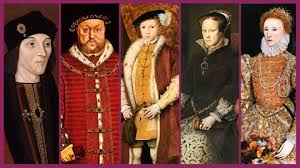 reigntreasonheirroyalwarreligioncatholicachievemonarchdivorcebloodlineconflictsurvivebeheadallianceabolishcontroversysymbolpersuademilitaryPopeRomedeterminednoblesucceedguiltycouncilnecessarylegacychurchsuccessionappeaseoppositionsupportexecutionadvise